-Барлық сәтсіздіктерді өзіне артса,  ренішті-Жетістіктері байқалмаса , реніштіЕгерде өзіне сенбесе, ренішті-Қолынан келетін істі басқа адамға тапсырса, ренішті-Өз шаруаларымен жүріп, сен туралы ұмытқанда , ренішті-Өзінен күмәнданса, ал өзінде ақталу мүмкіндігі болмағанда, ренішті- Оқшаулануға- Мазасыздануға   - Көңілсіздікке - Қарым-қатынаста шеттеуге- Қоршаған жағдайды “қара түстерде” көруге деген ұмтылысқа -Белсенділіктің төмендеуіне-Жүйке-психикалық шиеленісудің артуынаЖАСӨСПІРІМДЕРДІҢМІНЕЗ -ҚҰЛҚЫНДАҒЫРЕНІШТІҢ ӨЗІ -ӨЗІНЕ –ӨЗІ ҚОЛЖҰМСАУҒААПАРАТЫН ЖОЛ”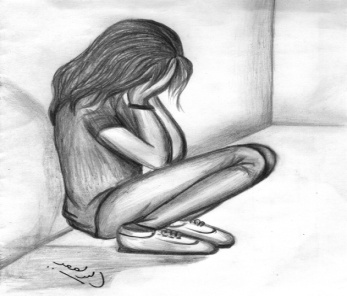 Бала шыдамдылық ортасында өссе, ол басқаларды қабылдауға үйренедіБаланы жиі көтермелесе, ол өзіне сенуге үйренедіБала адалдықта өмір сүрсе, әділ болуға үйренедіБала әлемге деген сенімде өмір сүрсе, ол адамдарға сенуге үйренедіБала қабылдау ортасында өмір сүрсе, ол әлемде махаббатты табады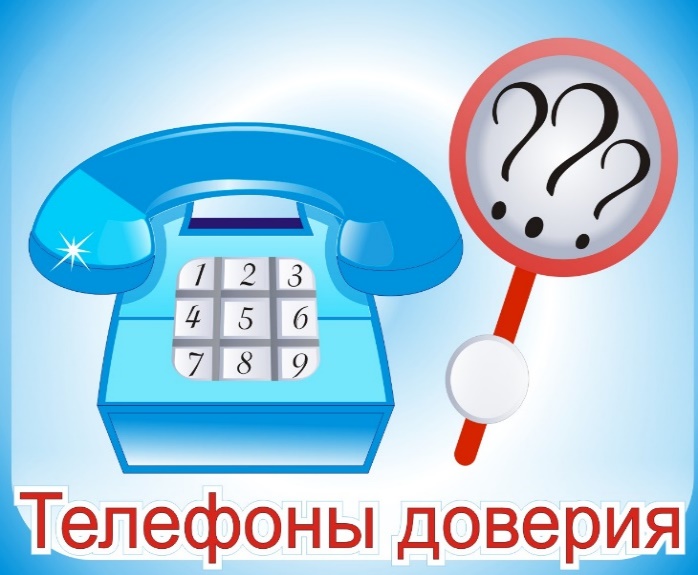 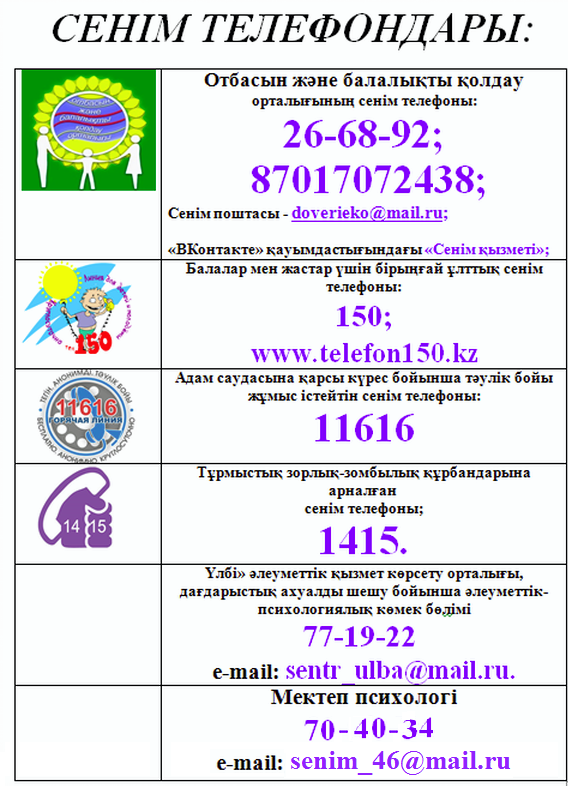 Суицидке әкелген себепті табуға тырысуҚамқорлық көрсете білуТыңдаушы бола білуӨмірдегі қажеттілігін түсіндіре білуҮміт беруДәлелденбеген басу айтпауМамандармен байланысуЕшқандай күш көрсету тәлімін жүргізбеуҚатаңдық пен қатыгездік арқылы баланы жасытпау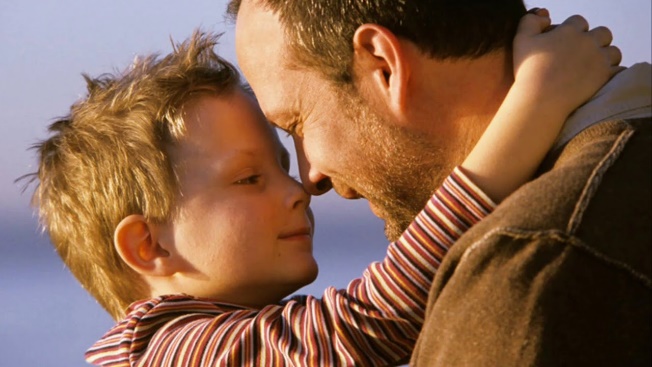 